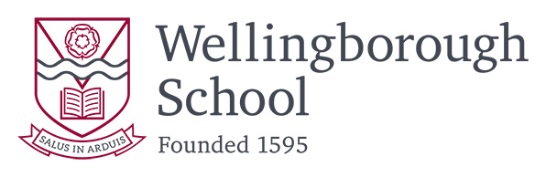 Person SpecificationExam InvigilatorCompetenceEssentialDesirableSkills & ExperienceAn appreciation of school life and working with young people.XEffective oral/written communication skills.XExperience of leading a team.XGood organisational skills with strong attention to detail and accuracy.XAbility to deal with sensitive situations and maintain confidentially.XBasic numeracy skills in order to work out exam timings.XAbility to work effectively within a team and on own initiative.XAbility to take the lead, including delivering instructions to both other invigilators and a room full of students.XAbility to stay calm, work under pressure and to tight deadlines.XPersonal QualitiesReliable and punctualXApproachable and open manner, with ability to relate to academic staff and students.XSmart and professional in presentationXPatient and sensitive to othersXA flexible, calm and adaptable approach to work.X